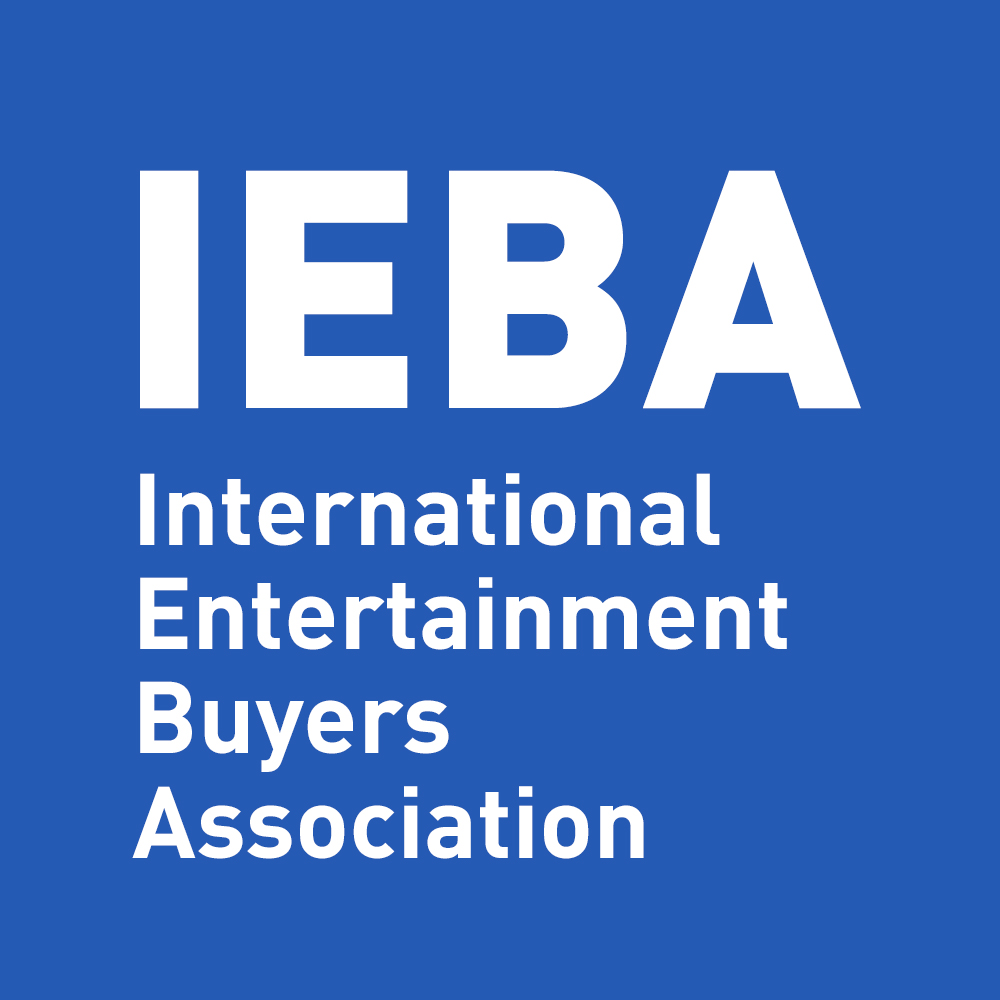 It is the applicant’s responsibility to secure and complete an internship during 2024 calendar year. The internship must be with a reputable company whose main activities fall within the scope of the live entertainment industry. The internship does not have to be secured at the time the application is submitted, but funds will only be released to students who obtain and complete internships. I,                                           , have read and understand the above conditions of the IEBA Internship Scholarship and affirm that I meet the requirements for application. I give permission to officials of my institution to release transcripts of my academic record and other information requested for consideration in the IEBA Internship Scholarship program. I understand that this application will be available only to qualified IEBA staff who need to see it in the course of their duties. If selected as a recipient of an IEBA scholarship, I agree to secure and complete my own internship. I affirm that all of this application is my own work or formally cited from other sources. I affirm the information contained herein is true and accurate to the best of my knowledge and belief.Date                                   Signature                                                                             Application – 2 of 3Application – page 3 of 3Legal name in full(Print/Type)Legal name in full(Print/Type)Legal name in full(Print/Type)Legal name in full(Print/Type)Last NameLast NameLast NameLast NameLast NameLast NameLast NameLast NameLast NameLast NameLast NameLast NameFirst NameFirst NameFirst NameFirst NameFirst NameM.I.M.I.M.I.Permanent residencePermanent residencePermanent residencePermanent residenceNumber, Street, and Apartment NumberNumber, Street, and Apartment NumberNumber, Street, and Apartment NumberNumber, Street, and Apartment NumberNumber, Street, and Apartment NumberNumber, Street, and Apartment NumberNumber, Street, and Apartment NumberNumber, Street, and Apartment NumberNumber, Street, and Apartment NumberNumber, Street, and Apartment NumberNumber, Street, and Apartment NumberNumber, Street, and Apartment NumberNumber, Street, and Apartment NumberNumber, Street, and Apartment NumberNumber, Street, and Apartment NumberNumber, Street, and Apartment NumberNumber, Street, and Apartment NumberNumber, Street, and Apartment NumberNumber, Street, and Apartment NumberNumber, Street, and Apartment NumberNumber, Street, and Apartment NumberNumber, Street, and Apartment NumberCityCityCityCityCityCityCityCityCityCityCityCityCityCityCityCityStateStateStateZIPZIPZIPYour address at school(if different)Your address at school(if different)Your address at school(if different)Your address at school(if different)Number, Street, and Apartment NumberNumber, Street, and Apartment NumberNumber, Street, and Apartment NumberNumber, Street, and Apartment NumberNumber, Street, and Apartment NumberNumber, Street, and Apartment NumberNumber, Street, and Apartment NumberNumber, Street, and Apartment NumberNumber, Street, and Apartment NumberNumber, Street, and Apartment NumberNumber, Street, and Apartment NumberNumber, Street, and Apartment NumberNumber, Street, and Apartment NumberNumber, Street, and Apartment NumberNumber, Street, and Apartment NumberNumber, Street, and Apartment NumberNumber, Street, and Apartment NumberNumber, Street, and Apartment NumberNumber, Street, and Apartment NumberNumber, Street, and Apartment NumberNumber, Street, and Apartment NumberNumber, Street, and Apartment NumberCity City City City City City City City City City City City City City City City StateStateStateZIPZIPZIPPhone	(     )      	(     )      	(     )      	(     )      	Email AddressEmail AddressEmail AddressDate of birth Date of birth Month/Day/Year	Month/Day/Year	Month/Day/Year	Month/Day/Year	Current College, University, Vocational/Technical SchoolCurrent College, University, Vocational/Technical SchoolCurrent College, University, Vocational/Technical SchoolCurrent College, University, Vocational/Technical SchoolCurrent College, University, Vocational/Technical SchoolCurrent College, University, Vocational/Technical SchoolCurrent College, University, Vocational/Technical SchoolCurrent College, University, Vocational/Technical SchoolCurrent College, University, Vocational/Technical SchoolCurrent College, University, Vocational/Technical SchoolCurrent College, University, Vocational/Technical SchoolCurrent College, University, Vocational/Technical SchoolCurrent College, University, Vocational/Technical SchoolCurrent Academic YearCurrent Academic YearCurrent Academic Year Sophomore  Sophomore  Sophomore  Sophomore  Sophomore  Sophomore  Sophomore  Junior Junior Junior Junior Junior Senior Senior Senior Senior Graduate Student	 Graduate Student	 Graduate Student	 Graduate Student	 Graduate Student	Current cumulative GPACurrent cumulative GPACurrent cumulative GPAon a scale ofon a scale ofon a scale ofon a scale ofYour undergraduate major(s) or area(s) of studyYour undergraduate major(s) or area(s) of studyYour undergraduate major(s) or area(s) of studyYour undergraduate major(s) or area(s) of studyYour undergraduate major(s) or area(s) of studyYour undergraduate major(s) or area(s) of studyNumber of college credits earned to dateNumber of college credits earned to dateNumber of college credits earned to dateNumber of college credits earned to dateNumber of college credits earned to dateNumber of college credits earned to dateNumber of college credits earned to dateNumber of college credits earned to dateNumber of college credits earned to dateTotal number of credits required for graduationTotal number of credits required for graduationTotal number of credits required for graduationTotal number of credits required for graduationTotal number of credits required for graduationTotal number of credits required for graduationTotal number of credits required for graduationTotal number of credits required for graduationTotal number of credits required for graduationTotal number of credits required for graduationTotal number of credits required for graduationExpected Graduation DateExpected Graduation DateExpected Graduation DateExpected Graduation DateExpected Graduation DateExpected Graduation DateDegree you will receiveDegree you will receiveDegree you will receiveDegree you will receiveDegree you will receiveDegree you will receiveGraduate degree(s) soughtGraduate degree(s) soughtGraduate degree(s) soughtGraduate degree(s) soughtConcentration(s) Concentration(s) Concentration(s) Concentration(s) 1.	List college and high school activities (student government, sports, clubs, publications, school-sponsored community service programs, student-faculty committees, arts, music, etc.). List in descending order of significance.  1.	List college and high school activities (student government, sports, clubs, publications, school-sponsored community service programs, student-faculty committees, arts, music, etc.). List in descending order of significance.  1.	List college and high school activities (student government, sports, clubs, publications, school-sponsored community service programs, student-faculty committees, arts, music, etc.). List in descending order of significance.  1.	List college and high school activities (student government, sports, clubs, publications, school-sponsored community service programs, student-faculty committees, arts, music, etc.). List in descending order of significance.  1.	List college and high school activities (student government, sports, clubs, publications, school-sponsored community service programs, student-faculty committees, arts, music, etc.). List in descending order of significance.  1.	List college and high school activities (student government, sports, clubs, publications, school-sponsored community service programs, student-faculty committees, arts, music, etc.). List in descending order of significance.  1.	List college and high school activities (student government, sports, clubs, publications, school-sponsored community service programs, student-faculty committees, arts, music, etc.). List in descending order of significance.  1.	List college and high school activities (student government, sports, clubs, publications, school-sponsored community service programs, student-faculty committees, arts, music, etc.). List in descending order of significance.  College ActivityCollege ActivityCollege ActivityDatesDatesOfficesOfficesOfficesHigh School ActivityHigh School ActivityHigh School ActivityDatesDatesOfficesOfficesOffices2.	List community service activities (homeless services, environmental protection, advocacy activities, etc.). Do not repeat items listed previously.  List in descending order of significance.2.	List community service activities (homeless services, environmental protection, advocacy activities, etc.). Do not repeat items listed previously.  List in descending order of significance.2.	List community service activities (homeless services, environmental protection, advocacy activities, etc.). Do not repeat items listed previously.  List in descending order of significance.2.	List community service activities (homeless services, environmental protection, advocacy activities, etc.). Do not repeat items listed previously.  List in descending order of significance.2.	List community service activities (homeless services, environmental protection, advocacy activities, etc.). Do not repeat items listed previously.  List in descending order of significance.2.	List community service activities (homeless services, environmental protection, advocacy activities, etc.). Do not repeat items listed previously.  List in descending order of significance.2.	List community service activities (homeless services, environmental protection, advocacy activities, etc.). Do not repeat items listed previously.  List in descending order of significance.2.	List community service activities (homeless services, environmental protection, advocacy activities, etc.). Do not repeat items listed previously.  List in descending order of significance.Activity                                                                                                             Activity                                                                                                             RoleRole Dates Dates Dates# of Weeks Active3.	List internships and jobs you have held in the past four years.3.	List internships and jobs you have held in the past four years.3.	List internships and jobs you have held in the past four years.3.	List internships and jobs you have held in the past four years.3.	List internships and jobs you have held in the past four years.3.	List internships and jobs you have held in the past four years.3.	List internships and jobs you have held in the past four years.3.	List internships and jobs you have held in the past four years.Type of WorkEmployerEmployerEmployerDatesDatesAverage # of Hours/WeekAverage # of Hours/Week4.	List awards, scholarships, or special recognitions you have received. List in descending order of significance.4.	List awards, scholarships, or special recognitions you have received. List in descending order of significance.5.	In one or two sentences, describe your career goals.  (Limit 100 words) 5.	In one or two sentences, describe your career goals.  (Limit 100 words) 6.	Tell us about your most meaningful achievements and how they relate to your future goals.  (Limit 200 words)6.	Tell us about your most meaningful achievements and how they relate to your future goals.  (Limit 200 words)7.	Please describe the duties associated with your 2024 internship and the company/organization you will be interning with.7.	Please describe the duties associated with your 2024 internship and the company/organization you will be interning with.